Домашние заданияПреподаватель   Култаева У.Е.ЛАБОРАТОРНАЯ РАБОТА №2ИССЛЕДОВАНИЕ ДВИЖЕНИЯ ТЕЛА ПОД ДЕЙСТВИЕМ ПОСТОЯННОЙ  СИЛЫЦель работы:  вычислить коэффициент трения скольжения для различных материалов контактирующих тел с помощью наклонной плоскости.Оборудование: деревянная доска, деревянный брусок, металлический брусок, измерительная линейка. Теоретическое обоснованиеТрение скольжения характеризуется               тем, что при относительном движении одни   и те же участки       одного звена в каждый момент соприкасаются с различными участками другого звена.F = µ· N ,где F – сила трения скольжения; µ  - коэффициент трения скольжения; N - сила нормального давления. µ = tg a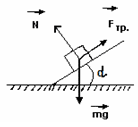       tg a=h :     µ = h : 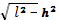 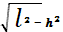  Порядок  выполнения  работы 1. Установить тело (звено) заданного материала на наклонную плоскость.2. Постепенно увеличивать угол наклона плоскости до момента начала движения тела. Записать Высоту, с которой начинается движение тела.3.Измерить длину наклонной плоскости.4.Опыт повторить 3 раза.5. Результаты опытов оформить в виде табл. 1.Таблица1.6. Вычислить коэффициент трения покоя  используя формулу      µ = h :       µ1 =              µ2 =          µ3  =7.Оценить границы погрешности для каждого опыта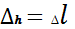 8.Записать ответ µ = µ   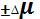 9.Сделать выводКонтрольные вопросы1 Мерой какого вида взаимодействия является сила трения ?2. Какие виды трения вам известны?3. От каких факторов зависит сила трения при внешнем трении?4. Что такое трение покоя?5. Что такое коэффициент трения, от чего он зависит?ДатаПредметГруппыД/з28.09.21физикаПНГ12Выполнить лабораторную работу №2 на двойных листочках№ ( м )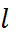 h  ( м  )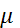 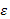 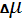 123